CURICULUM VITAE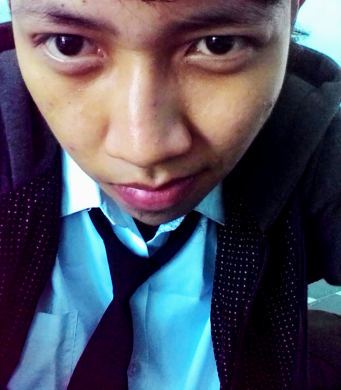 ACHMAD ALRIZA RIZKIAlmat: Jl.Kalimantan No.46 RT.2 RW.2 Madiun		Hp	: 087858405726											Email	: achmadalrizarizki46@gmail.comData diriTanggal lahir		: Ngawi, 18 agustus 1991Agama			: IslamTinggi/berat badan	: 166/58Status			: Belum menikahPendididkan1999-2004		: MI Islamiyah Madiun 2004-2007		: MTs Negeri Madiun2007-2010		: MAN 2 Madiun2010-2015		: STT Dharma Iswara MadiunPengalaman kerja2012-2013		: Toko Seneng Magetan2013-2014		: STIE Dharma Iswara MadiunWeb Alumni  (PHP dan Sql)2013-2015		: Morodadi Komputer Teknisi perangkat keras dan instalasi komputer